Ymarfer ffonio 999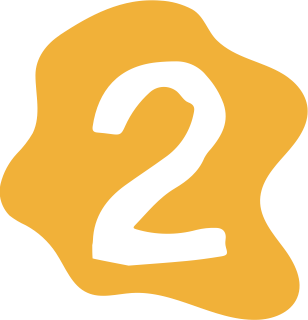 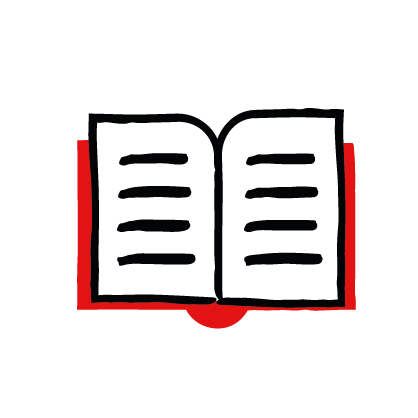 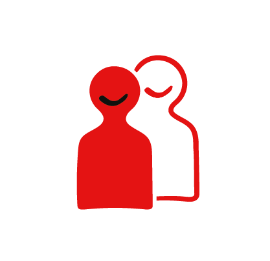 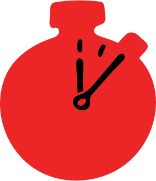 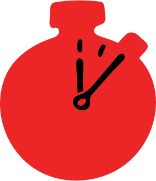 Amcanion dysgu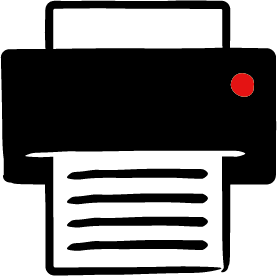 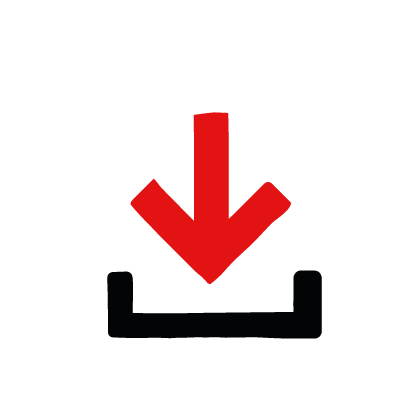 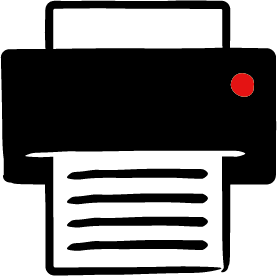 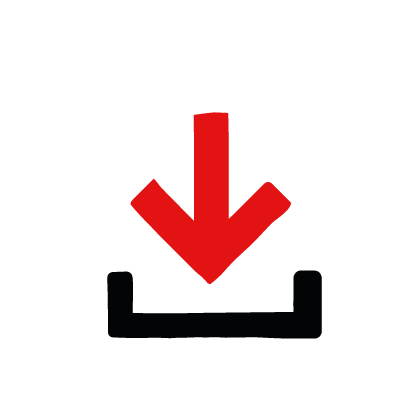 Deall sut mae ffonio 999Ymarfer ffonio 999 a rhoi’r wybodaeth gywir i’r person ar ben arall y ffônTrosolwg Bydd y dysgwyr yn ymarfer ffonio 999 gan ddefnyddio cardiau a sgriptiau 
chwarae rôl.Paratoi Argraffwch neu dangoswch y cardiau chwarae rôl yn y cyflwyniad PowerPoint.Tynnwch sylw’r dysgwyr at y rheolau sylfaenol ar gyfer y sesiwn neu sefydlwch reolau sylfaenol. I gael arweiniad ar sut i wneud hynny, darllenwch y canllawiau Creu amgylchedd dysgu diogel, cynhwysol a chefnogol.Sut mae cynnal y gweithgareddYn dilyn y gweithgaredd dysgu ffonio 999, tynnwch lun ffôn ar y bwrdd a gofynnwch pa rif y byddai angen i’r dysgwyr ei ffonio. Dylen nhw ddweud 999. Gofynnwch i’r dysgwyr adolygu pryd y byddai rhywun yn ffonio’r rhif hwn. Os byddan nhw wedi dysgu rhywfaint o sgiliau cymorth cyntaf yn barod, efallai y byddan nhw’n dweud pethau fel pan na fydd rhywun yn ymateb (gan anadlu a heb anadlu) neu os 
bydd rhywun yn gwaedu ac ati, neu efallai y byddan nhw’n dweud pan fydd angen 
help ar rywun.Rhannwch y grŵp yn barau ar gyfer gweithgaredd chwarae rôl ffonio 999. Gadewch iddyn nhw ddewis senario neu dosbarthwch un o’r cardiau chwarae rôl i'w actio. Bydd un person yn chwarae rôl y person sy’n ffonio 999. Bydd angen iddo ddweud wrth y cysylltwr ffôn pa wybodaeth sydd ganddo, ac ateb ei gwestiynau cystal â phosibl. Y cysylltwr ffôn fydd y person arall, a bydd yn darllen y cwestiynau ar y cerdyn. Bydd cwestiynau ychwanegol y gallai eu gofyn i ymestyn y chwarae rôl, a phethau y gallai eu dweud i helpu’r person a thawelu ei feddwl. Anogwch y dysgwyr i feddwl am gwestiynau perthnasol eraill neu bethau y gallen nhw eu dweud i gysuro’r person hefyd.Ar gyfer dysgwyr iau, gallai’r dosbarth cyfan ganolbwyntio ar chwarae’r un cymeriad, er enghraifft yr un cyntaf neu’r ail un yn unig. Anogwch nhw i ganolbwyntio ar ofyn y ddau gwestiwn pwysig yn unig: ble ydych chi a beth sydd wedi digwydd? Wedyn gofynnwch iddyn nhw pa bethau caredig y gallen nhw eu dweud er mwyn helpu’r person i beidio â chynhyrfu.Gwnewch yn siŵr bod pob dysgwr yn cael cyfle i chwarae’r ddwy rôl. Os bydd amser, gofynnwch i rai parau 
berfformio eu chwarae rôl i’r grŵp cyfan. Gofynnwch i’r dysgwyr drafod sut brofiad oedd ffonio 999: Ar gyfer y sawl sy’n ffonio: Sut oeddech chi’n teimlo ar ddechrau’r alwad, ac yna ar y diwedd ar ôl i chi gael help? Sut gwnaethoch chi lwyddo i beidio â chynhyrfu? Pa wybodaeth roedd angen i chi ei rhoi?Ar gyfer y triniwr galwadau: Pa fath o wybodaeth y gwnaethoch chi ofyn i’r person amdani? Pa fath o bethau 
y gwnaethoch chi eu dweud a oedd yn garedig ac a helpodd i wneud i'r person deimlo’n well? A wnaethoch 
chi lwyddo i gael help iddo? Anogwch nhw i ystyried pam mae angen y wybodaeth honno ar y person ar y ffôn. Beth mae'n ceisio ei wneud drwy ofyn ble rydych chi’n byw a beth a ddigwyddodd? Mae’n ceisio helpu. Mae angen iddo wybod ble i anfon yr ambiwlans, a pha fath o gymorth y gallai fod ei angen ar y person er mwyn paratoi’r parafeddygon, a gweld a oes unrhyw beth y gall y bobl yn y fan a’r lle ei wneud i helpu – unrhyw gymorth cyntaf y gallant ei roi a allai helpu’r person.Gweithgareddau sy’n ymestyn ac yn herio:Gofynnwch i’r dysgwyr gyfnewid rolau a rhoi cynnig ar chwarae rôl arall os byddan nhw’n gorffen yn gyflym. Gofynnwch iddyn nhw feddwl am y cwestiynau, sut deimlad oedd chwarae’r cymeriadau hynny a pham mae’r cysylltwr ffôn yn gofyn y cwestiynau hynny, a thrafod hynny gyda’i gilydd cyn dod â’r dosbarth yn ôl ynghyd.Crynhoi  Gorffennwch drwy ofyn i’r dysgwyr a fydden nhw nawr yn teimlo’n hyderus yn ffonio 999 pe bai angen. 
Ydyn nhw’n teimlo’n fwy hyderus nawr nag oedden nhw o’r blaen? Gallen nhw ysgrifennu rhifau o 1 i 10 i ddangos 
pa mor hyderus maen nhw’n teimlo nawr. 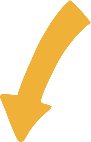 